SUNNYVALE ROTARY CLUB COMMUNITY GRANT APPLICATION INFORMATION & FORM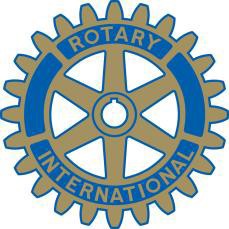 2024Rotary Community Grants are made to local nonprofit organizations that provide vital services to benefit the economically, developmentally, or physically disadvantaged citizens of Sunnyvale and are based on the availability of funds, the merit of the application, and the discretion of the Board of Directors of the Sunnyvale Rotary Club.Send the completed application to Linda Price at lindaprice.ca@gmail.com or Flo Stafford at fs939@aol.com, with a copy to the Sunnyvale Rotary Club member who is your sponsor.Deadline: 5:00 PM, April 19, 2024Applications will be provided to all Sunnyvale Rotary Club members. Information on the grant application process will be posted on the Club website.Applications must be signed by a Sunnyvale Rotary Club member in good standing. To facilitate the submission process, the Community Grants Committee will obtain the signature of the sponsoring member. A Rotary member may sponsor only one grant application per grant cycle.Youth athletics sponsorships, historical projects, and similar activities are not eligible for Rotary Community Grants. These are separately considered by the Board of Directors on a case-by-case basis.The decision to make or not make a grant is solely within the discretion of the Board of Directors of the Sunnyvale Rotary Club. There is no obligation on the part of the Sunnyvale Rotary Club to make any grants.Priority will be given to Sunnyvale organizations. Non-Sunnyvale organizations will be considered at the discretion of the Board of Directors upon demonstration of the benefit of their services to Sunnyvale residents.A Community Grant will generally not exceed $2,500 but may be greater at the discretion of the Board of Directors.A qualified organization may receive only one Sunnyvale Rotary Community Grant during a Rotary year (July 1 - June 30). Applications for grants exceeding one year (multi-year grants) will not be considered.When approved by the Board, an organization may receive funding for up to two consecutive years, after which time at least one year must pass before that organization’s grant application may be submitted for consideration.Within one year after receiving a Sunnyvale Rotary Community Grant, the grantee may be asked to make a presentation to Sunnyvale Rotary about the status of the project and an accounting of grant funds.Completed applications should be emailed to the Community Grants Committee Chair, [name and email address], with a copy to the sponsor.Late submissions may be considered at the discretion of the Community Grants Committee.At the discretion of the Board of Directors, the Sunnyvale Rotary Club may accept applications for Rotary Community Grants at least once each Rotary year.Timeline for the 2024 Grant Cycle:Applications available	March 15Applications deadline	5:00 PM, April 19Committee review completed	May 15Board approval	May 21Grant presentations at Rotary meetings	June 4, 11, 18, 25 (to be scheduled)Organization Name:SUNNYVALE ROTARY CLUB COMMUNITY GRANT APPLICATION 2024Contact Person and Title:	Executive Director (if different):Organization Address (street/state/zip):Telephone:	Email:Federal Tax ID Number:Funding Requested from SUNNYVALE ROTARY: $	Sunnyvale Rotary Club Sponsor (type name): Sponsor signature (obtained by Rotary Committee): ______________________________ORGANIZATION/PROJECT OVERVIEWDescription of Organization (purpose, objectives, and date founded):Scope of Organization (geographic area and population, number of individuals served):Organization’s annual budget: $	Number of paid staff members:Describe how funds will be used (goals, implementation timeline, and method of measuring results):Name, title, and qualifications of person (or persons) who will administer the grant: Attach a detailed project budget, including expenses and committed/expected revenues.ROTARY SUPPORTHave you received support previously from SUNNYVALE ROTARY? If yes, specify year, amount of grant, and Rotary sponsor.Why should SUNNYVALE ROTARY fund this request?Do any SUNNYVALE ROTARY Club members volunteer with your organization? If yes, please provide names and capacity in which they serve.Required Attachments: 	Detailed project budget.	List of board members.Latest audited/reviewed financial report.Proof of nonprofit status.Optional Attachment:	Annual Report